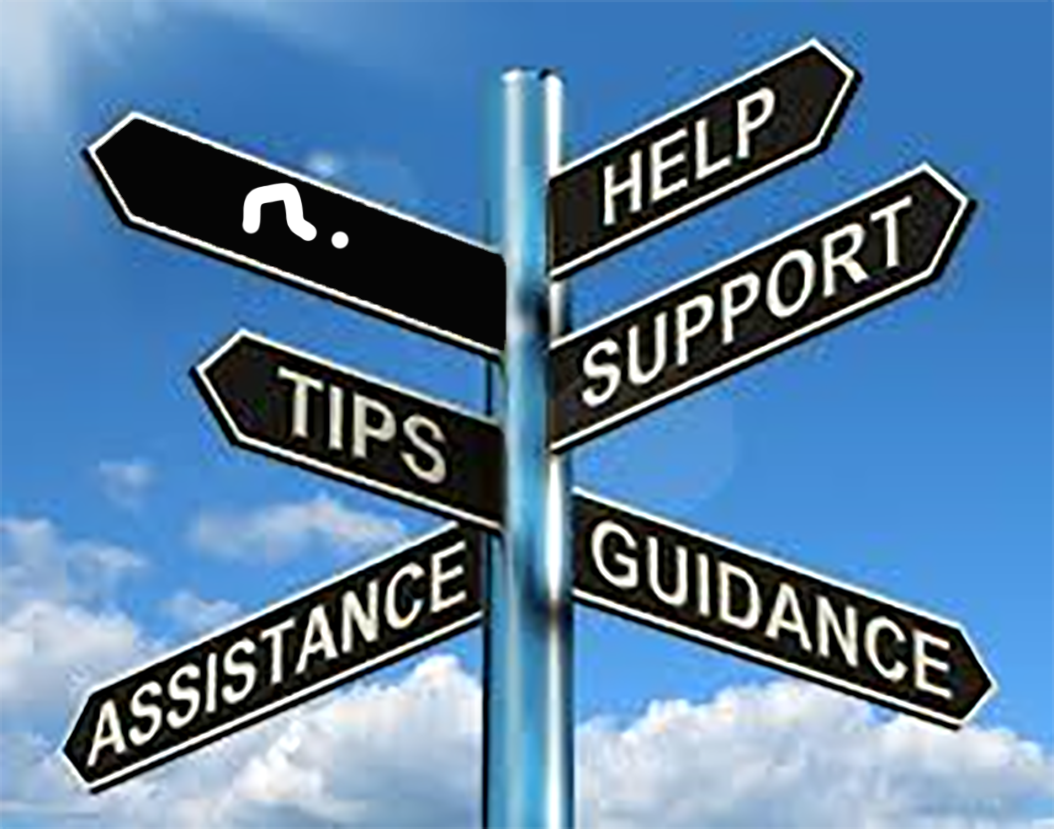 (Use this picture when teaching keywords ‘advice’)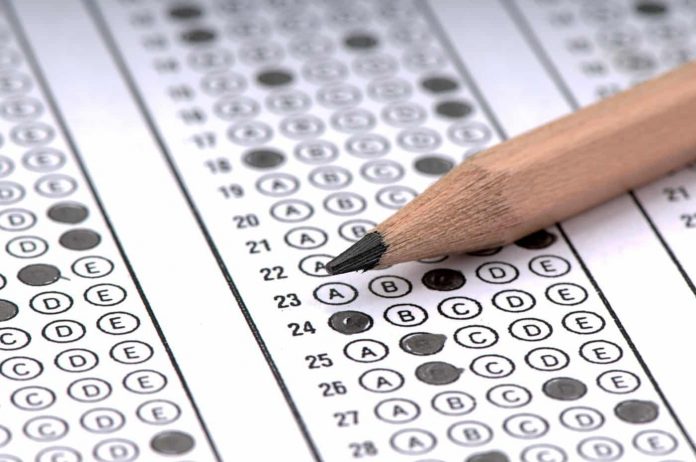 (use this picture when teaching keywords ‘exam’)TranscriptMorning, everyone. Quiet, please. Right, OK. So, today I’m going to give you some advice to help you prepare for the exams next week. So, make some notes as I’m talking, please. Everybody ready?Now, while you’re studying, eat food that gives you energy. Don’t be tempted to eat sweets or drink cola. Sugar won’t help you study but fruit and cereals will. Apples, actually, are especially good.Find a comfortable place with plenty of light when you study. But not ‘too’ comfortable or you’ll fall asleep!Try and keep a positive mind. It is easier to study when you are positive and relaxed. Now, if you start feeling anxious, have a little break. Go out for a stroll around the block.Don’t try to learn everything. There isn’t time. Just choose the ‘important’ things, the things that’ll get you the most points in an exam. And if you aren’t sure about this, ask me.First, learn the main ideas and don’t worry too much about the details. If you have time, you can come back later and read the details.Make notes of these key points and read them, then cover them up and try to remember all the points. Now, it might be boring, but repetition helps you to remember.Use past exam papers to study. They will help you understand what kind of questions come up. There are plenty of past exam papers in the library. You can photocopy them and take them home.Take regular breaks while you’re studying. A five-minute break every half hour is usually enough. Get some fresh air and stretch your arms and legs. Drink a glass of water too. It’s important to keep hydrated.And, last but not least, good luck! I’m sure you’ll all do your best.Worksheet<advice for exam>Exercise 1)a: what food can help get energy while studying?B: what teacher said to have a little break while the are studying?C: where students can get the past exam papers?Exercise 2)a: after students listened to their teacher’s advice, what do you think students will eat while studying?b: at last, why teacher said “I’m sure you’ll all do your best” to student?Exercise 3)-What do you do when your nervous?-when you have hard time to go to sleep, what did you do to go to sleep?-when you worry about something< do you usually think positive or negative?Answer sheet<advice for exam>Exercise 1)a: what food can help get energy while studying?Fruits (apples) and Cereals. B: why teacher said to have a little break while they are studying?Because it can help relax if students start feeling anxious.C: where students can get the past exam papers?At the libraryExercise 2)a: after students listened to their teacher’s advice, what do you think students will eat while studying?Fruits such as apples and cereals.b: at last, why teacher said “I’m sure you’ll all do your best” to student? To encourage the students.NameClassDateLesson TypePlan typeLengthSoomiTESOL2019.11.20ListeningPPP35minLessonMaterials and Referenceshttps://learnenglishteens.britishcouncil.org/skills/listening/intermediate-b1-listening/advice-exams
; worksheet; board pens; P.C and audio equipmentStudent profileAnticipated Classroom Management Difficulties and their solutionsThe audio equipment could fail → bring a set of portable speakers to use with my smartphone; print an A4 size picture of my ppt.Nervousness at the start of the lesson → check the equipment is working; to start the lesson, sit down and follow the planned teacher talk.My personal AimAbility to write out a complete, detailed lesson plan.Stage name: Lead-inPurpose of this stage: To relax both the students and the teacher; to increase student talk through the sharing of ideas or experiences; to introduce the topic, or something topic-relatedMaterials: PPT1Stage name: PresentationPurpose of this stage: To offer any needed help which students may need in order to comprehend the text more easily. This includes teaching from 1 to 4 key words using the C.C.C technique, and asking a guiding question which will allow students the opportunity to think of and share ideas they are likely to encounter when listening. This encourages the use of their schema when comprehending a text.Materials: PPT2Stage name: practice- Literal Comprehension ListeningPurpose of this stage: For students to listen for the first time in order to get the facts. This may include the overall idea or topic of the text; to notice who the speakers are; where they are; and perhaps why they are speaking. The responses are short, objective, and are only a surface understanding. This is an accuracy focused stage.Materials audio and worksheetStage Name; practice- Interpretive Comprehension ListeningPurpose of this stage: students listen a second time, more carefully, to infer or interpret meaning of the literal facts. This is still an accuracy focused stage- answers need to be checked for accuracy. Students need to think about the why in order to support their answers. They may need to focus on things like the overall situation, tone of voice, multiple pieces of information, or a single statement to explain the unspoken, intended meaning.Materials: audio and exercise 2Stage name: production- applied comprehension speakingPurpose of this stage: for students to practice their speaking fluency. Therefore this stage should be no less than 5min to allow students to practice. Give them a few questions to help them communicate without intervention from the teacher. This is a fluency focused stage.Materials: exercise 3Stage name: wrap-upPurpose of this stage: to end lesson on a positive note. This will give students a sense of accomplishment, encourage students to continue progressing, and realize how to improve in future. Materials: PPT2